6. Vierailuun valmistautumista — Preparing for a visitPäiväkahvin jälkeen opiskelija menee rouva Mäen huoneeseen. O: No niin, rouva. Onkos teillä omat papiljotit jossakin? 
P: Onhan ne tuolla yöpöydän laatikossa. Siellä on kampa ja kaikki.
O: Täällähän ne on kaikki samassa pussukassa. Nouskaapa sitten istumaan, niin laitetaan teidät nätiksi!
P: Autatteko vähän tuosta, niin pääsen istumaan. Olisko parempi kuitenkin mennä tuolille istumaan, että pääsette lähemmäksi?
O: Joo, se olis varmaan parempi. Otetaan tuosta tuo tuoli.Opiskelija auttaa rouvan istumaan tuolille ja alkaa kammata tämän hiuksia.O: Teilläpä onkin vielä paksut hiukset, näistä saa oikein nätin kampauksen.
P: Voi, nuorena mulla oli niin kaunis tukka! Pitkä ja paksu. Nyt siitä on lähtenyt jo iso osa. Ja harmaantunut on kovasti.
O: Oikein kaunis väri tässä on. Kun on ikää, niin saa se näkyäkin!
P: No niinhän tuo on. Kohta 80 vuotta tulee täyteen, saahan se näkyä.
O: Onkos teillä sitten juhlat tulossa?
P: No jos lapsia pyytäis käymään ja pari ystävää, ketkä on vielä elossa. Hoitajan kanssa oli puhetta, että kakku tilataan ja kahvit vieraille. On siinä jo juhlan aihetta, kun 80 täyttää.
O: Niin on. Kuinkas pian ne synttärit on?
P: Kuukauden päästä. Laittasitteko te sitten taas mun hiukset nätisti?
O: En taida päästä enää laittamaan, mulla on jo loppunut tää harjoittelu sillon. Varmaan joku toinen opiskelija voi sitten laittaa. 
P: Toivotaan niin. Muuten pitää tilata kampaaja tänne. 
O: Niin, eikös täällä oo kampaaja talossakin?
P: On täällä. Se käy aina leikkaamassa hiukset. Voihan tuon tilata sitten, jos ei ole kellään aikaa muuten laittaa. Juhlistaa synttäreitä sitten silläkin tavalla. Opiskelija on saanut rouvan tukan laitettua papiljoteille.O: Noin. Nyt annetaan sitten papiljottien olla pari tuntia ja katsotaan, millanen kampaus siitä tuli.
P: Hyvä, kiitos! Menen tuohon sänkyyn huilaamaan siksi aikaa.Parin tunnin päästä opiskelija tulee takaisin huoneeseen.O: No niin, katsotaanko sitten, miltä ne kiharat näyttää?
P: Katsotaan vaan. Riittääkö, jos nousen tässä sängyllä istumaan?
O: Riittää se, rullat on paljon nopeampi ottaa pois kuin laittaa.Opiskelija ottaa rullat pois ja kampaa kiharat auki.O: Hieno kampaus tuli. Katsokaa tuosta peilistä!
P: Niin on nätti! Kiitos sulle!Sanasto:Kuva: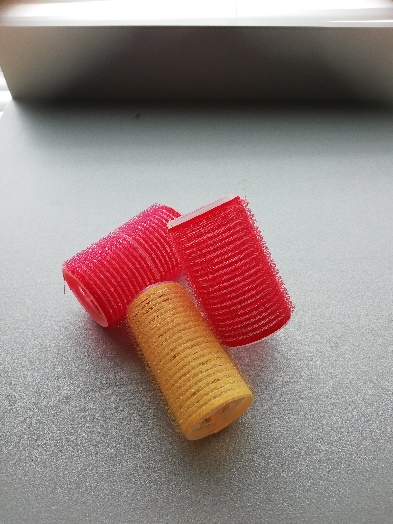 papiljotit = hair rollerspapiljotit = rullat = 
pussukka = 
Nouskaapa istumaan! = 
olisko parempi = 
lähemmäksi = 
kammata =
kampauksen > kampaus =
harmaantunut > harmaantua = 
kovasti = paljon = 
tulla täyteen, täyttää = 
olla elossa = 
juhlan aihetta = 
muuten = 
ei kellään = ei kenelläkään = 
on saanut rouvan tukan laitettua papiljoteille = 
talossa = (tässä:) sairaalassa/palvelutalossa
huilaamaan > huilata =hair rollers = curlers
bag
Let’s sit up!
would it be better
closer
to comb
hair-do
grey > to grey
much = a lot
to be filled
to come to life
reason to celebrate
otherwise
no one
has managed to put rollers in the lady’s hair
in-house = (here:) in the hospital/service building
to take a rest